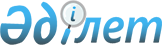 Об оказании социальной помощи малообеспеченным гражданам
					
			Утративший силу
			
			
		
					Постановление акимата Кызылжарского района Северо-Казахстанской области от 4 февраля 2008 года N 35. Зарегистрировано Управлением юстиции Кызылжарского района Северо-Казахстанской области 27 февраля 2008 N 13-8-56. Утратило силу - постановлением акимата Кызылжарского района Северо-Казахстанской области от 13 марта 2013 года N 75

      Сноска. Утратило силу - постановлением акимата Кызылжарского района Северо-Казахстанской области от 13.03.2013 N 75      В соответствии с подпунктом 14) пункта 1 статьи 31 Закона Республики Казахстан от 23 января 2001 года № 148 «О местном государственном управлении в Республике Казахстан», Законом Республики Казахстан от 17 июля 2001 года N 246 «О государственной адресной социальной помощи», Постановлением Правительства Республики Казахстан от 24 декабря 2001 года N 1685 «О мерах по реализации Закона Республики Казахстан "О государственной адресной социальной помощи», постановлением акимата Северо-Казахстанской области № 239 от 15 октября 2007 года «Об оказании социальной помощи малообеспеченным гражданам», постановления № 290 от 12 декабря 2007 года «О внесении изменений в постановление акимата области от 15 октября 2007 года № 239 «Об оказании социальной помощи малообеспеченным гражданам», акимат района ПОСТАНОВЛЯЕТ:



      1. Оказать социальную помощь в размере одного месячного расчетного показателя малообеспеченным гражданам с месячным среднедушевым доходом ниже черты бедности, установленной в области.



      2. Социальная помощь оказывается ежемесячно в денежной форме за счет средств местного бюджета, назначение осуществляется с квартала обращения за получением на срок до конца текущего квартала. Кварталом обращения считается квартал подачи заявления с прилагаемыми документами.



      3. Администратором программы 451 – 007 «Социальная помощь отдельным категориям нуждающихся граждан по решению местных представительных органов» определить государственное учреждение «Кызылжарский районный отдел занятости и социальных программ».



      4. Контроль за настоящим постановлением возложить на заместителя акима района Бюрекбаева Г.С.



      5. Настоящее постановление вводится в действие по истечении 10 дней с момента его официального опубликования в средствах массовой информации.      Аким Кызылжарского района                  Е. Мамбетов
					© 2012. РГП на ПХВ «Институт законодательства и правовой информации Республики Казахстан» Министерства юстиции Республики Казахстан
				